		OMEGA STATE
		           Chapter Visitation Request Form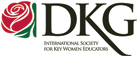 Chapter making request_______________________________________Email Address _______________________________________________Requested Date _______________________Time___________________    Place _____________________________________________________    Address___________________________________________________Alternate Date_______________________________________________     Place _____________________________________________________     Address___________________________________________________Names of Additional Chapter in attendance______________________Capacity in which visitor is to serve _____________________________Visitor Requested_____________________________________________Date of Last Visit__			Last Visitor __________________ PLEASE RETURN TO:  Dr. Sue Pettit, 639 S. Watermelon Drive, Pueblo West, CO 81007 or e-mail to slpettitdkg@gmail.com.After the visitation has been confirmed by the state president, the chapter president will notify the visitor of the time of the meeting, directions to the meeting place, and specific duties desired in a timely manner. The chapter is responsible for the costs of the meal and/or registration for the visitor. Omega State will cover the cost of travel for the visitor.